ФЕДЕРАЛЬНОЕ АГЕНТСТВО ЖЕЛЕЗНОДОРОЖНОГО ТРАНСПОРТА Федеральное государственное бюджетное образовательное учреждение высшего образования«Петербургский государственный университет путей сообщения Императора Александра I»(ФГБОУ ВО ПГУПС)Кафедра «Логистика и коммерческая работа»РАБОЧАЯ ПРОГРАММАдисциплины«КОММЕРЧЕСКО-ПРАВОВОЕ ОБЕСПЕЧЕНИЕ ГРУЗОВЫХ ПЕРЕВОЗОК» (Б1.Б.52)для специальности23.05.04 «Эксплуатация железных дорог» по специализации «Грузовая и коммерческая работа»Форма обучения – очная, заочнаяСанкт-Петербург2016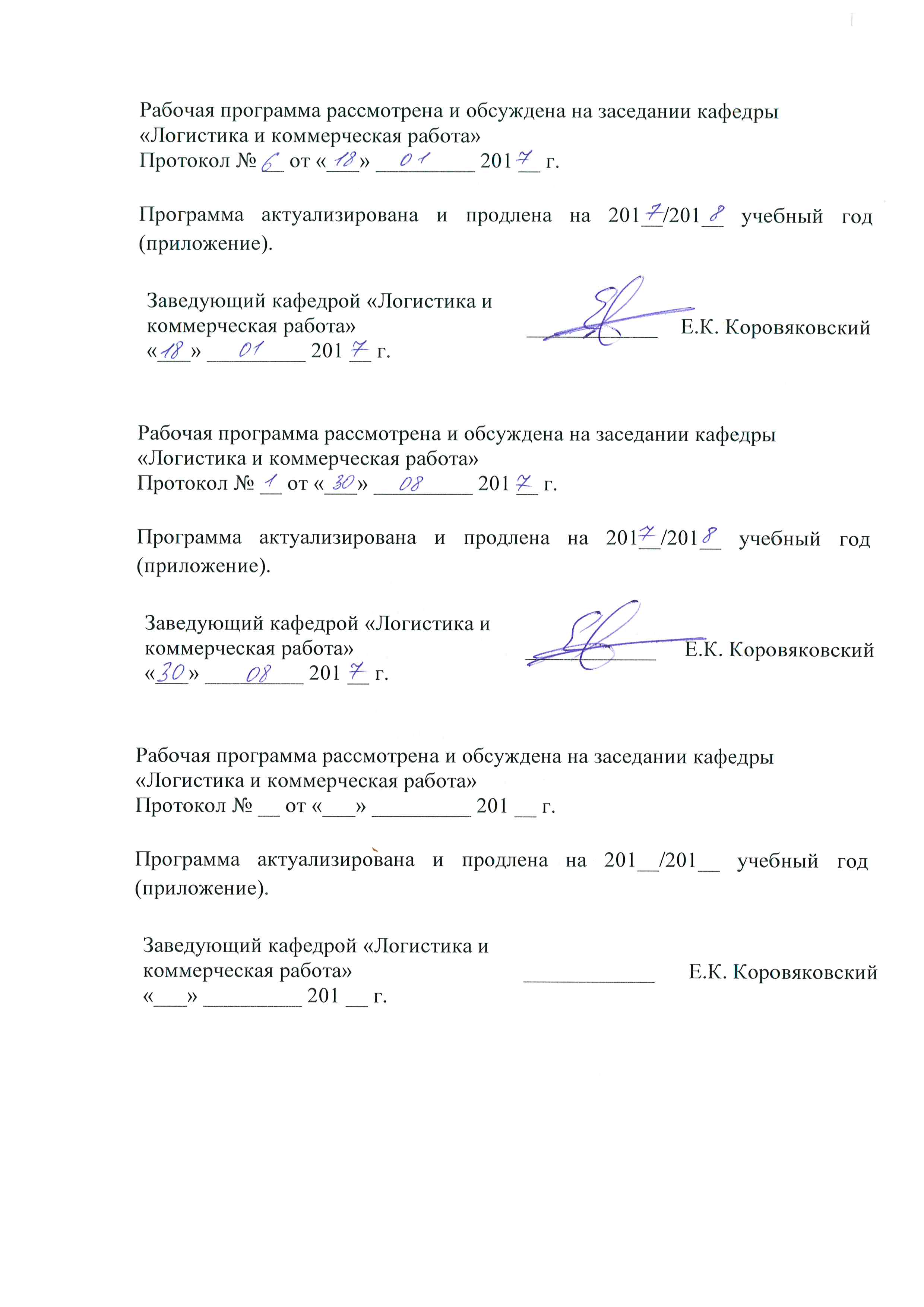 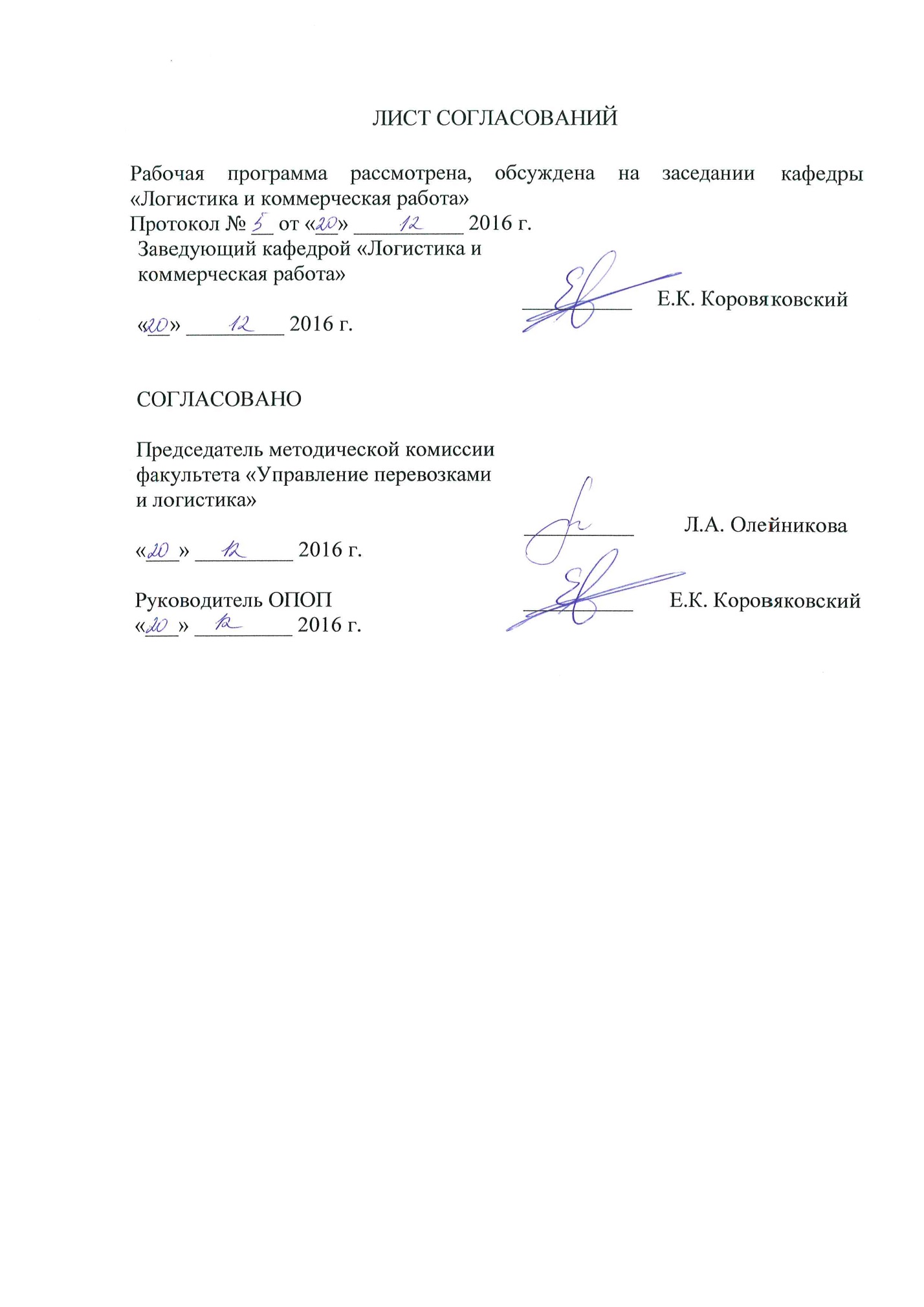 1. Цели и задачи дисциплиныРабочая программа составлена в соответствии с ФГОС, утвержденным приказом Министерства образовании и науки Российской Федерации от 17.10.2016 № 1289 по специальности 23.05.04 «Эксплуатация железных дорог», по дисциплине «Коммерческо-правовое обеспечение грузовых перевозок».Целью изучения дисциплины «Коммерческо-правовое обеспечение грузовых перевозок» является формирование у обучающихся профессиональных знаний и навыков в области правового регулирования грузовых перевозок, взаимодействия видов транспорта при прямых смешанных перевозках, организации обслуживания путей необщего пользования, взаимодействия владельцев инфраструктуры, перевозчиков и операторов подвижного состава и контейнеров.Для достижения поставленной цели решаются следующие задачи:формирование у студентов систематизированных знаний всех актуальных проблем коммерческого права Российской Федерации и тенденций его развития; обеспечение теоретического обоснования практики регулирования торгового оборота на территории Российской Федерации;ознакомление студентов с историей и имеющимися  взглядами по развитию и совершенствованию торгового законодательства;изучение принципов, приоритетов, организационно-правовых методов реализации коммерческого права в современных условиях развития Российской Федерации;овладение теоретическими и практическими навыками применения законодательных норм в практической деятельности и др.2. Перечень планируемых результатов обучения по дисциплине, соотнесенных с планируемыми результатами освоения основной профессиональной образовательной программыПланируемыми результатами обучения по дисциплине являются: приобретение знаний, умений, навыков и/или опыта деятельности.В результате освоения дисциплины обучающийся должен:ЗНАТЬ:экономические основы тарифов на различные услуги при расчетах за пользование подвижным составом;УМЕТЬ:использовать информационную базу технико-технологического и коммерческо-правового обеспечения перевозок, составлять договоры на мультимодальные перевозки и оформлять перевозочные документы;ВЛАДЕТЬ:международной терминологией в области транспорта;технологией контроля сохранности грузов при перевозке.Приобретенные знания, умения, навыки и/или опыт деятельности, характеризующие формирование компетенций, осваиваемые в данной дисциплине, позволяют решать профессиональные задачи, приведенные в соответствующем перечне по видам профессиональной деятельности в п. 2.4 основной профессиональной образовательной программы (ОПОП). Изучение дисциплины направлено на формирование следующих профессионально-специализированных компетенций (ПСК), соответствующих специализации программы специалитета:способностью к расчету и согласованию договорных тарифов на выполнение транспортных услуг, построению и технико-экономической оценке альтернативных схем доставки грузов (ПСК-3.5);готовностью к применению безопасных методов организации перевозок опасных грузов (ПСК-3.6).Область профессиональной деятельности обучающихся, освоивших данную дисциплину, приведена в п. 2.1 общей характеристики ОПОП.Объекты профессиональной деятельности обучающихся, освоивших данную дисциплину, приведены в п. 2.2 общей характеристики ОПОП.3. Место дисциплины в структуре основной профессиональной образовательной программыДисциплина «Коммерческо-правовое обеспечение грузовых перевозок» (Б1.Б.52) относится к базовой части и является обязательной.4. Объем дисциплины и виды учебной работыДля очной формы обучения: Для заочной формы обучения:5. Содержание и структура дисциплины5.1 Содержание дисциплины5.2 Разделы дисциплины и виды занятийДля очной формы обучения: Для заочной формы обучения: 6. Перечень учебно-методического обеспечения для самостоятельной работы обучающихся по дисциплине7. Фонд оценочных средств для проведения текущего контроля успеваемости и промежуточной аттестации обучающихся по дисциплинеФонд оценочных средств по дисциплине является неотъемлемой частью рабочей программы и представлен отдельным документом, рассмотренным на заседании кафедры и утвержденным заведующим кафедрой.8. Перечень основной и дополнительной учебной литературы, нормативно-правовой документации и других изданий, необходимых для освоения дисциплины8.1 Перечень основной учебной литературы, необходимой для освоения дисциплины1. Плахотич С.А., Фролова И.С. Транспортное право (железнодорожный транспорт). – М.: УМЦ по образованию на ж.д. транспорте, 2015. – 335 с. Режим доступа: https://e.lanbook.com/book/80021 2. Новиков В.М. Транспортное право (железнодорожный транспорт): учебник для ВУЗов ж.д. транспорта / В.М. Новиков. – М.: УМЦ по образованию на ж.д. транспорте, 2007. – 357 с.8.2 Перечень дополнительной учебной литературы, необходимой для освоения дисциплины1. Правовое обеспечение профессиональной деятельности на железнодорожном транспорте / Клюка О. Е. – М.: УМЦ ЖДТ, 2006 – 161 с. Режим доступа: https://e.lanbook.com/book8.3 Перечень нормативно-правовой документации, необходимой для освоения дисциплиныТрудовой кодекс Российской Федерации [Текст]: официальный текст : по состоянию на 7 мая . - Москва : Омега-Л, 2014. - 208 с.Правила перевозок грузов железнодорожным транспортом. Сборник – книга 1- М.: Юридическая фирма «Юртранс», 2003-712 с.ФЗ «О защите прав потребителей». от 07.02.1992 N 2300-1 (ред. от 02.07.2013)   ФЗ "Об основах государственного регулирования торговой деятельности в РФ" от 28.12.2009 N 381-ФЗ (ред. от 30.12.2012) ФЗ «О коммерческой тайне». от 29.07.2004 N 98-ФЗ (ред. от 11.07.2011) Сборник основных федеральных законов о железнодорожном транспорте. – М.: Юридическая фирма «ЮРТРАНС», 2003. – 192 с.8.4 Другие издания, необходимые для освоения дисциплины          1. Периодические издания: «Закон», «Железнодорожный транспорт», «Безопасность бизнеса».9. Перечень ресурсов информационно-телекоммуникационной сети «Интернет», необходимых для освоения дисциплиныЛичный кабинет обучающегося и электронная информационно-образовательная среда Петербургского государственного университета путей сообщения Императора Александра I [Электронный ресурс]. Режим доступа:  http://sdo.pgups.ru.https://e.lanbook.com10. Методические указания для обучающихся по освоению дисциплиныПорядок изучения дисциплины следующий:Освоение разделов дисциплины производится в порядке, приведенном в разделе 5 «Содержание и структура дисциплины». Обучающийся должен освоить все разделы дисциплины с помощью учебно-методического обеспечения, приведенного в разделах 6, 8 и 9 рабочей программы. Для формирования компетенций обучающийся должен представить выполненные типовые контрольные задания или иные материалы, необходимые для оценки знаний, умений, навыков и (или) опыта деятельности, предусмотренные текущим контролем (см. фонд оценочных средств по дисциплине).По итогам текущего контроля по дисциплине, обучающийся должен пройти промежуточную аттестацию (см. фонд оценочных средств по дисциплине).11. Перечень информационных технологий, используемых при осуществлении образовательного процесса по дисциплине, включая перечень программного обеспечения и информационных справочных системПеречень информационных технологий, используемых при осуществлении образовательного процесса по дисциплине:технические средства (компьютерная техника, наборы демонстрационного оборудования); методы обучения с использованием информационных технологий (демонстрация мультимедийных материалов и т.д.);электронная информационно-образовательная среда Петербургского государственного университета путей сообщения Императора Александра I [Электронный ресурс]. Режим доступа:  http://sdo.pgups.ru.Дисциплина обеспечена необходимым комплектом лицензионного программного обеспечения, установленного на технических средствах, размещенных в специальных помещениях и помещениях для самостоятельной работы: операционная система Windows, MS Office.12 Описание материально-технической базы, необходимой для осуществления образовательного процесса по дисциплинеМатериально-техническая база обеспечивает проведение всех видов учебных занятий, предусмотренных учебным планом по специальности 23.05.04 «Эксплуатация железных дорог» и соответствует действующим санитарным и противопожарным нормам и правилам.Она содержит:помещения для проведения лекционных и практических занятий (занятий семинарского типа), курсового проектирования, укомплектованных специализированной учебной мебелью и техническими средствами обучения, служащими для представления учебной информации большой аудитории (маркерной доской, мультимедийным проектором и другими информационно-демонстрационными средствами). В случае отсутствия в аудитории технических средств обучения для предоставления учебной информации используется переносной проектор и маркерная доска (стена). Для проведения занятий лекционного типа используются учебно-наглядные материалы в виде презентаций, которые обеспечивают тематические иллюстрации в соответствии с рабочей программой дисциплины;помещения для проведения групповых и индивидуальных консультаций;помещения для проведения текущего контроля и промежуточной аттестации;помещения для самостоятельной работы оснащены компьютерной техникой с возможностью подключения к сети "Интернет" с обеспечением доступа в электронную информационно-образовательную среду.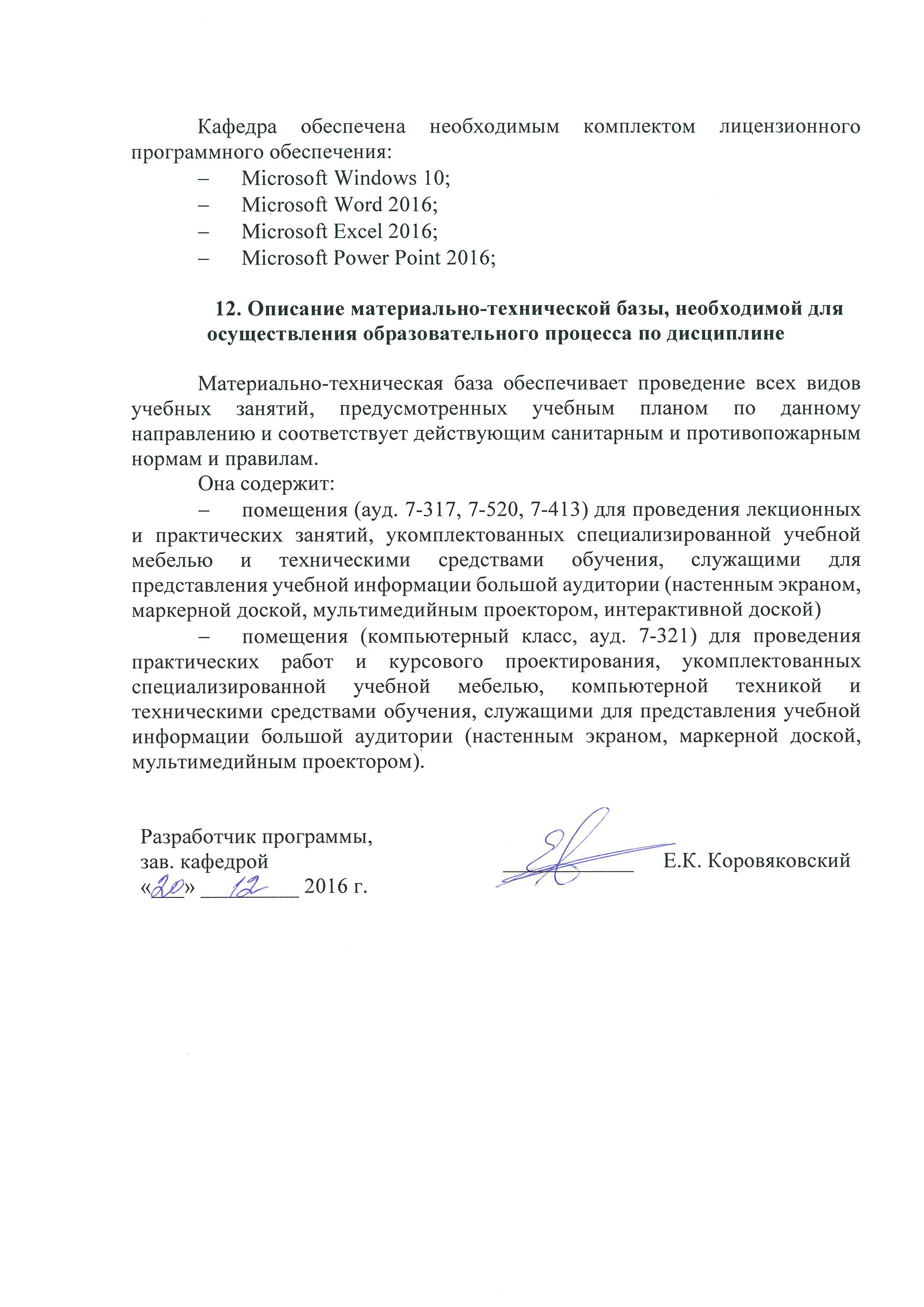 Вид учебной работыВсего часовВсего часовСеместрВид учебной работыВсего часовВсего часовVIIIКонтактная работа (по видам учебных занятий)В том числе:лекции (Л)практические занятия (ПЗ)лабораторные работы (ЛР)503416-503416-Самостоятельная работа (СРС) (всего)5858Контроль--Форма контроля знанийЗЗОбщая трудоемкость: час / з.е.108/3108/3Вид учебной работыВсего часовВсего часовКурсВид учебной работыВсего часовВсего часовVКонтактная работа (по видам учебных занятий)В том числе:лекции (Л)практические занятия (ПЗ)лабораторные работы (ЛР)1688-1688-Самостоятельная работа (СРС) (всего)8888Контроль44Форма контроля знанийЗЗОбщая трудоемкость: час / з.е.108/3108/3№ п/пНаименование раздела дисциплиныСодержание раздела1Основные понятия, цели и задачи дисциплины.Основные понятия, цели и задачи дисциплины.2Источники правового регулирования коммерческой деятельностиКонституция РФ, Гражданский кодекс РФ, законодательные акты, подзаконные акты. Международные договоры3Структура законодательства в РФ Понятие «отрасль права». Вертикальная структура законодательной власти. 4Объекты и субъекты коммерческой деятельностиСубъекты коммерческой деятельности. Понятие юридического лица. Создание, реорганизация , ликвидация юридических лиц. Формы реорганизации юридических лиц. Объекты коммерческой деятельности.5Порядок заключения коммерческого договораФорма договора. Структура коммерческого договора. Этапы заключения договоров. Оферта. Акцепт. Ответственность сторон договора. Изменение и прекращение договора.6Виды коммерческих договоровДоговор купли-продажи. Договор поставки. Договор мены. Договор комиссии. Агентский договор.7Виды договоров, регулирующих отношения на транспортеДоговор об организации перевозок. Договор перевозки груза, пассажиров, багажа, грузобагажа. Договор транспортной экспедиции. Договор на эксплуатацию и подачу-уборку вагонов.8Государственное регулирование коммерческой деятельностиЛицензирование отдельных видов коммерческой деятельности. Порядок получения лицензии и ее отзыв 9Государственный контроль в торговле Закон «О защите прав потребителей».   ФЗ "Об основах государственного регулирования торговой деятельности в РФ"10Защита коммерческой информацииКоммерческая тайна.  ФЗ «О коммерческой тайне». Способы защиты информации.11Федеральный закон «О железнодорожном транспорте в Российской Федерации»Основные понятия.  Государственное регулирование в области железнодорожного транспорта. Основные требования к организациям и объектам железнодорожного транспорта. Безопасность на железнодорожном транспорте. Охрана грузов и объектов.№ п/пНаименование раздела дисциплиныЛПЗЛРСРС1Основные понятия, цели и задачи дисциплины.2--52Источники правового регулирования коммерческой деятельности21-53Структура законодательства в РФ 21-54Объекты и субъекты коммерческой деятельности22-65Порядок заключения коммерческого договора42-56Виды коммерческих договоров42-67Виды договоров, регулирующих отношения на транспорте42-58Государственное регулирование коммерческой деятельности42-59Государственный контроль в торговле 42-510Защита коммерческой информации42-611Федеральный закон «О железнодорожном транспорте в Российской Федерации»2--5ИтогоИтого3416-58№ п/пНаименование раздела дисциплиныЛПЗЛРСРС1Основные понятия, цели и задачи дисциплины.1--82Источники правового регулирования коммерческой деятельности1--83Структура законодательства в РФ 1--84Объекты и субъекты коммерческой деятельности-2-85Порядок заключения коммерческого договора1--86Виды коммерческих договоров1--87Виды договоров, регулирующих отношения на транспорте12-88Государственное регулирование коммерческой деятельности-2-89Государственный контроль в торговле --810Защита коммерческой информации12-811Федеральный закон «О железнодорожном транспорте в Российской Федерации»1--8ИтогоИтого88-88№ п/пНаименование раздела дисциплиныПеречень учебно-методического обеспечения1Основные понятия, цели и задачи дисциплины.1. Плахотич С.А., Фролова И.С. Транспортное право (железнодорожный транспорт). – М.: УМЦ по образованию на ж.д. транспорте, 2015. – 335 с. Режим доступа: https://e.lanbook.com/book/80021 2. Новиков В.М. Транспортное право (железнодорожный транспорт): учебник для ВУЗов ж.д. транспорта / В.М. Новиков. – М.: УМЦ по образованию на ж.д. транспорте, 2007. – 357 с.2Источники правового регулирования коммерческой деятельности1. Плахотич С.А., Фролова И.С. Транспортное право (железнодорожный транспорт). – М.: УМЦ по образованию на ж.д. транспорте, 2015. – 335 с. Режим доступа: https://e.lanbook.com/book/80021 2. Новиков В.М. Транспортное право (железнодорожный транспорт): учебник для ВУЗов ж.д. транспорта / В.М. Новиков. – М.: УМЦ по образованию на ж.д. транспорте, 2007. – 357 с.3Структура законодательства в РФ 1. Плахотич С.А., Фролова И.С. Транспортное право (железнодорожный транспорт). – М.: УМЦ по образованию на ж.д. транспорте, 2015. – 335 с. Режим доступа: https://e.lanbook.com/book/80021 2. Новиков В.М. Транспортное право (железнодорожный транспорт): учебник для ВУЗов ж.д. транспорта / В.М. Новиков. – М.: УМЦ по образованию на ж.д. транспорте, 2007. – 357 с.4Объекты и субъекты коммерческой деятельности1. Плахотич С.А., Фролова И.С. Транспортное право (железнодорожный транспорт). – М.: УМЦ по образованию на ж.д. транспорте, 2015. – 335 с. Режим доступа: https://e.lanbook.com/book/80021 2. Новиков В.М. Транспортное право (железнодорожный транспорт): учебник для ВУЗов ж.д. транспорта / В.М. Новиков. – М.: УМЦ по образованию на ж.д. транспорте, 2007. – 357 с.5Порядок заключения коммерческого договора1. Плахотич С.А., Фролова И.С. Транспортное право (железнодорожный транспорт). – М.: УМЦ по образованию на ж.д. транспорте, 2015. – 335 с. Режим доступа: https://e.lanbook.com/book/80021 2. Новиков В.М. Транспортное право (железнодорожный транспорт): учебник для ВУЗов ж.д. транспорта / В.М. Новиков. – М.: УМЦ по образованию на ж.д. транспорте, 2007. – 357 с.6Виды коммерческих договоров1. Плахотич С.А., Фролова И.С. Транспортное право (железнодорожный транспорт). – М.: УМЦ по образованию на ж.д. транспорте, 2015. – 335 с. Режим доступа: https://e.lanbook.com/book/80021 2. Новиков В.М. Транспортное право (железнодорожный транспорт): учебник для ВУЗов ж.д. транспорта / В.М. Новиков. – М.: УМЦ по образованию на ж.д. транспорте, 2007. – 357 с.7Виды договоров, регулирующих отношения на транспорте1. Плахотич С.А., Фролова И.С. Транспортное право (железнодорожный транспорт). – М.: УМЦ по образованию на ж.д. транспорте, 2015. – 335 с. Режим доступа: https://e.lanbook.com/book/80021 2. Новиков В.М. Транспортное право (железнодорожный транспорт): учебник для ВУЗов ж.д. транспорта / В.М. Новиков. – М.: УМЦ по образованию на ж.д. транспорте, 2007. – 357 с.8Государственное регулирование коммерческой деятельности1. Плахотич С.А., Фролова И.С. Транспортное право (железнодорожный транспорт). – М.: УМЦ по образованию на ж.д. транспорте, 2015. – 335 с. Режим доступа: https://e.lanbook.com/book/80021 2. Новиков В.М. Транспортное право (железнодорожный транспорт): учебник для ВУЗов ж.д. транспорта / В.М. Новиков. – М.: УМЦ по образованию на ж.д. транспорте, 2007. – 357 с.9Государственный контроль в торговле 1. Плахотич С.А., Фролова И.С. Транспортное право (железнодорожный транспорт). – М.: УМЦ по образованию на ж.д. транспорте, 2015. – 335 с. Режим доступа: https://e.lanbook.com/book/80021 2. Новиков В.М. Транспортное право (железнодорожный транспорт): учебник для ВУЗов ж.д. транспорта / В.М. Новиков. – М.: УМЦ по образованию на ж.д. транспорте, 2007. – 357 с.10Защита коммерческой информации1. Плахотич С.А., Фролова И.С. Транспортное право (железнодорожный транспорт). – М.: УМЦ по образованию на ж.д. транспорте, 2015. – 335 с. Режим доступа: https://e.lanbook.com/book/80021 2. Новиков В.М. Транспортное право (железнодорожный транспорт): учебник для ВУЗов ж.д. транспорта / В.М. Новиков. – М.: УМЦ по образованию на ж.д. транспорте, 2007. – 357 с.11Федеральный закон «О железнодорожном транспорте в Российской Федерации»1. Плахотич С.А., Фролова И.С. Транспортное право (железнодорожный транспорт). – М.: УМЦ по образованию на ж.д. транспорте, 2015. – 335 с. Режим доступа: https://e.lanbook.com/book/80021 2. Новиков В.М. Транспортное право (железнодорожный транспорт): учебник для ВУЗов ж.д. транспорта / В.М. Новиков. – М.: УМЦ по образованию на ж.д. транспорте, 2007. – 357 с.